Name: _______________________________________________ Date: ________________ Hour: _________ Eng 10 B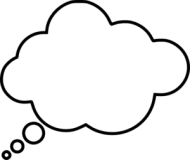 To Kill a MockingbirdAnticipation GuideDirections: Before we read the novel, we are going to take some time to consider our own thoughts and opinions on a number of topics that will come up in the novel.  Rate your feelings toward each statement using the scale below.5 --------------------4---------------------3--------------------2---------------------1		       Strongly Agree	 Agree		  Neutral	Disagree       Strongly Disagree __________ All men are created equal.__________ It is okay to be different.__________ Nobody is all good or all bad.__________ Some words are so offensive that they should never be stated or written.__________ Under our justice system, all citizens are treated equally by the courts.__________ The old saying, “Sticks and stone may break my bones, but words will never hurt me” is true__________ No one is above the law.__________ When the law does not succeed in punishing criminals, citizens should do so.__________ Adults have little positive influence on children.__________ Things can’t always be the way we want them to be – that is part of growing up.__________ Fear and ignorance keep prejudice alive.__________ We should consider other people’s perspectives or positions.Choose one statement you felt strongly about, either agreeing or disagreeing.  Explain your position on that statement in the space below.__________________________________________________________________________________________________________________________________________________________________________________________________________________________________________________________________________________________________________________________________________________________________________________________________________________________________________________________________________________________________________Do you think reading a novel will change your ideas or opinions?  Why or why not?______________________________________________________________________________________________________________________________________________________________________________________________________________________________________________________________________________________________________